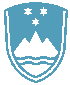 POROČILO O REDNEM INŠPEKCIJSKEM PREGLEDU NAPRAVE, KI LAHKO POVZROČIONESNAŽEVANJE OKOLJA VEČJEGA OBSEGAZavezanec:Perutnina Ptuj d.d., Potrčeva cesta 10, 2250 PtujNaprava/lokacija:Farma Mala vas, Mala vas 44, 2272 Gorišnica, parc. št. 117/2, 117/3, 117/4, 117/5,117/7 in 114/47, vse k.o. Mala vasDatum pregleda: 11. 7. 2019Okoljevarstveno dovoljenje (OVD) številka:35407-14/2012-9 z dne 22. 11. 2013Usklajenost z OVD:Po področjih okolja je bilo ugotovljeno, da zavezanka:- zagotavlja izvajanje predpisanih obratovalnih monitoringov emisij snovi v okolje za zrak,- zagotavlja izvajanje predpisano ravnanj v zvezi z emisijami snovi in toplote v vode,- zagotavlja predpisano ravnanje z odpadki, ki nastajajo pri obratovanju naprave,- upravljavcu je bila dovoljena opustitev obratovalnega monitoringa hrupa za napravo,- zagotavlja predpisano ravnanje z nastalim perutninskim gnojem in pralnimi vodami,- zagotavlja predpisane zahteve za učinkovito rabo vode in energije.Zavezanka je po opozorilu po ZIN poročala na ARSO podatke za Evropski register izpustov inprenosov onesnaževal (e-RIPO).Zaključki/naslednje aktivnosti:Naslednji redni inšpekcijski pregled bo predviden v skladu s planom inšpektorata.